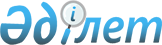 Мәслихаттың 2019 жылғы 30 желтоқсандағы № 370 "Жітіқара ауданының 2020-2022 жылдарға арналған аудандық бюджеті туралы" шешіміне өзгерістер мен толықтырулар енгізу туралы
					
			Мерзімі біткен
			
			
		
					Қостанай облысы Жітіқара ауданы мәслихатының 2020 жылғы 4 қыркүйектегі № 437 шешімі. Қостанай облысының Әділет департаментінде 2020 жылғы 8 қыркүйекте № 9438 болып тіркелді. Мерзімі өткендіктен қолданыс тоқтатылды
      2008 жылғы 4 желтоқсандағы Қазақстан Республикасы Бюджет кодексінің 106, 109-баптарына сәйкес Жітіқара аудандық мәслихаты ШЕШІМ ҚАБЫЛДАДЫ:
      1. Мәслихаттың "Жітіқара ауданының 2020-2022 жылдарға арналған аудандық бюджеті туралы" 2019 жылғы 30 желтоқсандағы № 370 шешіміне (2019 жылғы 31 желтоқсанда Қазақстан Республикасы нормативтік құқықтық актілерінің эталондық бақылау банкінде жарияланған, Нормативтік құқықтық актілерді мемлекеттік тіркеу тізілімінде № 8854 болып тіркелген) мынадай өзгерістер мен толықтырулар енгізілсін:
      1, 6-тармақтар жаңа редакцияда жазылсын:
      "1. Жітіқара ауданының 2020-2022 жылдарға арналған аудандық бюджеті тиісінше 1, 2 және 3-қосымшаларға сәйкес, оның ішінде 2020 жылға мынадай көлемдерде бекітілсін:
      1) кірістер – 6 618 994,2 мың теңге, оның ішінде:
      салықтық түсімдер бойынша – 2 881 334,0 мың теңге;
      салықтық емес түсімдер бойынша – 6 315,0 мың теңге;
      негізгі капиталды сатудан түсетін түсімдер бойынша – 13 052,0 мың теңге;
      трансферттер түсiмi бойынша – 3 718 293,2 мың теңге;
      2) шығындар – 7 914 823,3 мың теңге;
      3) таза бюджеттік кредиттеу – 555 994,1 мың теңге, оның ішінде:
      бюджеттік кредиттер – 556 390,1 мың теңге;
      бюджеттік кредиттерді өтеу – 396,0 мың теңге;
      4) қаржы активтерімен операциялар бойынша сальдо – 0,0 мың теңге;
      5) бюджет тапшылығы (профициті) – -1 851 823,2 мың теңге;
      6) бюджет тапшылығын қаржыландыру (профицитін пайдалану) – 1 851 823,2 мың теңге.";
      "6. Жітіқара ауданының жергілікті атқарушы органының 2020 жылға арналған резерві 128 329,2 мың теңге сомасында бекітілсін.";
      7-тармақтың 4), 5), 6), 10) тармақшалары жаңа редакцияда жазылсын:
      "4) 2020 жылға мемлекеттік атаулы әлеуметтік көмекті төлеуге – 191 377,0 мың теңге;
      5) 2020 жылға үкіметтік емес ұйымдарда мемлекеттік әлеуметтік тапсырысты орналастыруға – 4 583,0 мың теңге;
      6) 2020 жылға еңбек нарығын дамытуға – 59 359,0 мың теңге;";
      "10) 2020 жылға мемлекеттік мәдениет ұйымдарының және архив мекемелерінің басқарушы және негізгі персоналына мәдениет ұйымдарындағы және архив мекемелеріндегі ерекше еңбек жағдайлары үшін лауазымдық айлықақысына қосымша ақылар белгілеуге – 11 500,0 мың теңге;";
      8-1-тармақтың 3), 4) тармақшалары жаңа редакцияда жазылсын:
      "3) Жітіқара қаласының 2, 4, 7-шағын аудандарындағы ТП-10/0,4 кВ шағын аудан ішіндегі КЖ-10 кВ кабельді желілерді қайта жаңартуға – 84 691,0 мың теңге;
      4) Жітіқара қаласының 5, 5в, 6-шағын аудандарындағы ТП-10/0,4 кВ шағын аудан ішіндегі КЖ-10 кВ кабельді желілерді қайта жаңартуға – 90 308,3 мың теңге;";
      9-тармақтың 1), 13) тармақшалары жаңа редакцияда жазылсын:
      "1) балаларды тасымалдау үшін автобустар мен микроавтобустар сатып алуға – 15 024,0 мың теңге;
      "13) Нәтижелі жұмыспен қамтуды және жаппай кәсіпкерлікті дамытудың 2017-2021 жылдарға арналған "Еңбек" мемлекеттік бағдарламасы шеңберінде мобильді орталықтардағы оқуды қоса алғанда, еңбек нарығында сұранысқа ие кәсіптер мен дағдылар бойынша жұмысшы кадрларды қысқа мерзімді кәсіптік оқытуға – 32 303,9 мың теңге;";
      9-тармақтың 38) тармақшасы алынып тасталсын;
      9-тармақ мынадай мазмұндағы 39), 40), 41), 42), 43), 44), 45) тармақшалармен толықтырылсын:
      "39) Жітіқара қаласы, 5в шағын аудан, 18А құрылыс мекенжайы бойынша орналасқан әкімшілік ғимаратты ағымдағы жөндеуге – 20 000,3 мың теңге;
      40) Жітіқара ауданының орта білім берудің "Үздік педагог" атағына сыйақы төлеу үшін – 833,4 мың теңге;
      41) электрондық оқулықтарға жазылу жөніндегі қызметтерге ақы төлеуге – 397,0 мың теңге;
      42) Нәтижелі жұмыспен қамтуды және жаппай кәсіпкерлікті дамытудың 2017-2021 жылдарға арналған "Еңбек" мемлекеттік бағдарламасы шеңберінде "Алғашқы жұмыс орнына" - 500,1 мың теңге;
      43) Нәтижелі жұмыспен қамтуды және жаппай кәсіпкерлікті дамытудың 2017-2021 жылдарға арналған "Еңбек" мемлекеттік бағдарламасы шеңберінде "Ұрпақтар келісімшартына" - 166,7 мың теңге;
      44) Нәтижелі жұмыспен қамтуды және жаппай кәсіпкерлікті дамытудың 2017-2021 жылдарға арналған "Еңбек" мемлекеттік бағдарламасы шеңберінде аутсорсингке – 404,3 мың теңге;
      45) қашықтықтан оқуды ұйымдастыру үшін – 1 733,0 мың теңге.";
      көрсетілген шешімнің 1, 2-қосымшалары осы шешімнің 1, 2-қосымшаларына сәйкес жаңа редакцияда жазылсын.
      2. Осы шешім 2020 жылғы 1 қаңтардан бастап қолданысқа енгізіледі. Жітіқара ауданының 2020 жылға арналған аудандық бюджеті Жітіқара ауданының 2021 жылға арналған аудандық бюджеті
					© 2012. Қазақстан Республикасы Әділет министрлігінің «Қазақстан Республикасының Заңнама және құқықтық ақпарат институты» ШЖҚ РМК
				
      Сессия төрағасы 

Н. Джафаров

      Жітіқара аудандық мәслихатының хатшысы 

А. Кабиев
Мәслихаттың
2020 жылғы 4 қыркүйектегі
№ 437 шешіміне
1-қосымшаЖітіқара
аудандық мәслихатының
2019 жылғы 30 желтоқсандағы
№ 370 шешіміне
1-қосымша
Санаты
Санаты
Санаты
Санаты
Санаты
Сомасы, мың теңге
Сыныбы
Сыныбы
Сыныбы
Сыныбы
Сомасы, мың теңге
Кіші сыныбы
Кіші сыныбы
Кіші сыныбы
Сомасы, мың теңге
Атауы
Атауы
Сомасы, мың теңге
І. Кірістер 
І. Кірістер 
6618994,2
1
Салықтық түсімдер
Салықтық түсімдер
2881334,0
01
Табыс салығы 
Табыс салығы 
1530755,0
1
Корпоративтік табыс салығы
Корпоративтік табыс салығы
409870,0
2
Жеке табыс салығы
Жеке табыс салығы
1120885,0
03
Әлеуметтiк салық
Әлеуметтiк салық
984864,0
1
Әлеуметтік салық
Әлеуметтік салық
984864,0
04
Меншiкке салынатын салықтар
Меншiкке салынатын салықтар
267645,0
1
Мүлiкке салынатын салықтар
Мүлiкке салынатын салықтар
267080,0
5
Бірыңғай жер салығы
Бірыңғай жер салығы
565,0
05
Тауарларға, жұмыстарға және қызметтерге салынатын iшкi салықтар
Тауарларға, жұмыстарға және қызметтерге салынатын iшкi салықтар
91029,0
2
Акциздер
Акциздер
5017,0
3
Табиғи және басқа да ресурстарды пайдаланғаны үшiн түсетiн түсiмдер
Табиғи және басқа да ресурстарды пайдаланғаны үшiн түсетiн түсiмдер
60405,0
4
Кәсiпкерлiк және кәсiби қызметтi жүргiзгенi үшiн алынатын алымдар
Кәсiпкерлiк және кәсiби қызметтi жүргiзгенi үшiн алынатын алымдар
25012,0
5
Ойын бизнесіне салық
Ойын бизнесіне салық
595,0
08
Заңдық маңызы бар әрекеттерді жасағаны және (немесе) оған уәкілеттігі бар мемлекеттік органдар немесе лауазымды адамдар құжаттар бергені үшін алынатын міндетті төлемдер
Заңдық маңызы бар әрекеттерді жасағаны және (немесе) оған уәкілеттігі бар мемлекеттік органдар немесе лауазымды адамдар құжаттар бергені үшін алынатын міндетті төлемдер
7041,0
1
Мемлекеттік баж
Мемлекеттік баж
7041,0
2
Салықтық емес түсiмдер
Салықтық емес түсiмдер
6315,0
01
Мемлекеттік меншіктен түсетін кірістер
Мемлекеттік меншіктен түсетін кірістер
2115,0
5
Мемлекет меншігіндегі мүлікті жалға беруден түсетін кірістер
Мемлекет меншігіндегі мүлікті жалға беруден түсетін кірістер
2115,0
02
Мемлекеттік бюджеттен қаржыландырылатын мемлекеттік мекемелердің тауарларды (жұмыстарды, қызметтерді) өткізуінен түсетін түсімдер
Мемлекеттік бюджеттен қаржыландырылатын мемлекеттік мекемелердің тауарларды (жұмыстарды, қызметтерді) өткізуінен түсетін түсімдер
4200,0
1
Мемлекеттік бюджеттен қаржыландырылатын мемлекеттік мекемелердің тауарларды (жұмыстарды, қызметтерді) өткізуінен түсетін түсімдер
Мемлекеттік бюджеттен қаржыландырылатын мемлекеттік мекемелердің тауарларды (жұмыстарды, қызметтерді) өткізуінен түсетін түсімдер
4200,0
3
Негізгі капиталды сатудан түсетін түсімдер
Негізгі капиталды сатудан түсетін түсімдер
13052,0
01
Мемлекеттік мекемелерге бекітілген мемлекеттік мүлікті сату
Мемлекеттік мекемелерге бекітілген мемлекеттік мүлікті сату
4981,0
1
Мемлекеттік мекемелерге бекітілген мемлекеттік мүлікті сату
Мемлекеттік мекемелерге бекітілген мемлекеттік мүлікті сату
4981,0
03
Жердi және материалдық емес активтердi сату
Жердi және материалдық емес активтердi сату
8071,0
1
Жерді сату
Жерді сату
3000,0
2
Материалдық емес активтерді сату
Материалдық емес активтерді сату
5071,0
4
Трансферттердің түсімдері
Трансферттердің түсімдері
3718293,2
01
Төмен тұрған мемлекеттiк басқару органдарынан трансферттер
Төмен тұрған мемлекеттiк басқару органдарынан трансферттер
745,1
3
Аудандық маңызы бар қалалардың, ауылдардың, кенттердің, ауылдық округтардың бюджеттерінен трансферттер
Аудандық маңызы бар қалалардың, ауылдардың, кенттердің, ауылдық округтардың бюджеттерінен трансферттер
745,1
02
Мемлекеттiк басқарудың жоғары тұрған органдарынан түсетiн трансферттер
Мемлекеттiк басқарудың жоғары тұрған органдарынан түсетiн трансферттер
3717548,1
2
Облыстық бюджеттен түсетiн трансферттер
Облыстық бюджеттен түсетiн трансферттер
3717548,1
Функционалдық топ
Функционалдық топ
Функционалдық топ
Функционалдық топ
Функционалдық топ
Сомасы, мың теңге
Кіші функция
Кіші функция
Кіші функция
Кіші функция
Сомасы, мың теңге
Бюджеттік бағдарламалардың әкімшісі
Бюджеттік бағдарламалардың әкімшісі
Бюджеттік бағдарламалардың әкімшісі
Сомасы, мың теңге
Бағдарлама
Бағдарлама
Сомасы, мың теңге
Атауы
Сомасы, мың теңге
ІІ. Шығындар
7914823,3
01
Жалпы сипаттағы мемлекеттiк қызметтер 
517707,9
1
Мемлекеттiк басқарудың жалпы функцияларын орындайтын өкiлдi, атқарушы және басқа органдар
191003,3
112
Аудан (облыстық маңызы бар қала) мәслихатының аппараты
22265,0
001
Аудан (облыстық маңызы бар қала) мәслихатының қызметін қамтамасыз ету жөніндегі қызметтер
22265,0
122
Аудан (облыстық маңызы бар қала) әкімінің аппараты
168738,3
001
Аудан (облыстық маңызы бар қала) әкімінің қызметін қамтамасыз ету жөніндегі қызметтер
153618,7
003
Мемлекеттік органның күрделі шығыстары
1622,6
113
Төменгі тұрған бюджеттерге берілетін нысаналы ағымдағы трансферттер
13497,0
2
Қаржылық қызмет
34458,9
452
Ауданның (облыстық маңызы бар қаланың) қаржы бөлімі
34458,9
001
Ауданның (облыстық маңызы бар қаланың) бюджетін орындау және коммуналдық меншігін басқару саласындағы мемлекеттік саясатты іске асыру жөніндегі қызметтер
29582,0
003
Салық салу мақсатында мүлікті бағалауды жүргізу
2200,0
010
Жекешелендіру, коммуналдық меншікті басқару, жекешелендіруден кейінгі қызмет және осыған байланысты дауларды реттеу
2300,0
018
Мемлекеттік органның күрделі шығыстары
376,9
5
Жоспарлау және статистикалық қызмет
34331,6
453
Ауданның (облыстық маңызы бар қаланың) экономика және бюджеттік жоспарлау бөлімі
34331,6
001
Экономикалық саясатты, мемлекеттік жоспарлау жүйесін қалыптастыру және дамыту саласындағы мемлекеттік саясатты іске асыру жөніндегі қызметтер
27365,0
108
Бюджеттік инвестициялық жобалардың техникалық-экономикалық негіздемелерін және мемлекеттік-жекешелік әріптестік жобалардың, оның ішінде концессиялық жобалардың конкурстық құжаттамаларын әзірлеу немесе түзету, сондай-ақ қажетті сараптамаларын жүргізу, мемлекеттік-жекешелік әріптестік жобаларды, оның ішінде концессиялық жобаларды консультациялық сүйемелдеу
6966,6
9
Жалпы сипаттағы өзге де мемлекеттiк қызметтер
257914,1
492
Ауданның (облыстық маңызы бар қаланың) тұрғын үй-коммуналдық шаруашылығы, жолаушылар көлігі, автомобиль жолдары және тұрғын үй инспекциясы бөлімі
257914,1
001
Жергілікті деңгейде тұрғын үй-коммуналдық шаруашылық, жолаушылар көлігі, автомобиль жолдары және тұрғын үй инспекциясы саласындағы мемлекеттік саясатты іске асыру жөніндегі қызметтер
39937,9
113
Төменгі тұрған бюджеттерге берілетін нысаналы ағымдағы трансферттер
217976,2
02
Қорғаныс
11833,0
1
Әскери мұқтаждар
10019,0
122
Аудан (облыстық маңызы бар қала) әкімінің аппараты
10019,0
005
Жалпыға бірдей әскери міндетті атқару шеңберіндегі іс-шаралар
10019,0
2
Төтенше жағдайлар жөнiндегi жұмыстарды ұйымдастыру
1814,0
122
Аудан (облыстық маңызы бар қала) әкімінің аппараты
1814,0
006
Аудан (облыстық маңызы бар қала) ауқымындағы төтенше жағдайлардың алдын алу және оларды жою
1615,0
007
Аудандық (қалалық) ауқымдағы дала өрттерінің, сондай-ақ мемлекеттік өртке қарсы қызмет органдары құрылмаған елдi мекендерде өрттердің алдын алу және оларды сөндіру жөніндегі іс-шаралар
199,0
03
Қоғамдық тәртіп, қауіпсіздік, құқықтық, сот, қылмыстық-атқару қызметі
16879,6
9
Қоғамдық тәртіп және қауіпсіздік саласындағы басқа да қызметтер
16879,6
492
Ауданның (облыстық маңызы бар қаланың) тұрғын үй-коммуналдық шаруашылығы, жолаушылар көлігі, автомобиль жолдары және тұрғын үй инспекциясы бөлімі
16879,6
021
Елдi мекендерде жол қозғалысы қауiпсiздiгін қамтамасыз ету
16879,6
04
Бiлiм беру
3860833,2
1
Мектепке дейiнгi тәрбие және оқыту
38724,0
464
Ауданның (облыстық маңызы бар қаланың) білім бөлімі
33453,0
040
Мектепке дейінгі білім беру ұйымдарында мемлекеттік білім беру тапсырысын іске асыруға
33453,0
472
Ауданның (облыстық маңызы бар қаланың) құрылыс, сәулет және қала құрылысы бөлімі
5271,0
037
Мектепке дейiнгi тәрбие және оқыту объектілерін салу және реконструкциялау
5271,0
2
Бастауыш, негізгі орта және жалпы орта білім беру
3357451,2
464
Ауданның (облыстық маңызы бар қаланың) білім бөлімі
3274049,2
003
Жалпы білім беру
3153871,2
006
Балаларға қосымша білім беру
120178,0
465
Ауданның (облыстық маңызы бар қаланың) дене шынықтыру және спорт бөлімі
83402,0
017
Балалар мен жасөспірімдерге спорт бойынша қосымша білім беру
83402,0
9
Бiлiм беру саласындағы өзге де қызметтер
464658,0
464
Ауданның (облыстық маңызы бар қаланың) білім бөлімі
464658,0
001
Жергілікті деңгейде білім беру саласындағы мемлекеттік саясатты іске асыру жөніндегі қызметтер
30144,0
005
Ауданның (облыстық маңызы бар қаланың) мемлекеттік білім беру мекемелер үшін оқулықтар мен оқу-әдiстемелiк кешендерді сатып алу және жеткізу
60441,0
007
Аудандық (қалалық) ауқымдағы мектеп олимпиадаларын және мектептен тыс іс-шараларды өткiзу
1242,0
015
Жетім баланы (жетім балаларды) және ата-аналарының қамқорынсыз қалған баланы (балаларды) күтіп-ұстауға қамқоршыларға (қорғаншыларға) ай сайынға ақшалай қаражат төлемі
32467,0
067
Ведомстволық бағыныстағы мемлекеттік мекемелер мен ұйымдардың күрделі шығыстары
74852,0
113
Төменгі тұрған бюджеттерге берілетін нысаналы ағымдағы трансферттер
265512,0
06
Әлеуметтiк көмек және әлеуметтiк қамсыздандыру
673080,1
1
Әлеуметтiк қамсыздандыру
221395,0
451
Ауданның (облыстық маңызы бар қаланың) жұмыспен қамту және әлеуметтік бағдарламалар бөлімі
207386,0
005
Мемлекеттік атаулы әлеуметтік көмек
207386,0
464
Ауданның (облыстық маңызы бар қаланың) білім бөлімі
14009,0
030
Патронат тәрбиешілерге берілген баланы (балаларды) асырап бағу
11613,0
031
Жетім балаларды және ата-аналарының қамқорынсыз қалған, отбасылық үлгідегі балалар үйлері мен асыраушы отбасыларындағы балаларды мемлекеттік қолдау
2396,0
2
Әлеуметтiк көмек
380293,3
451
Ауданның (облыстық маңызы бар қаланың) жұмыспен қамту және әлеуметтік бағдарламалар бөлімі
380293,3
002
Жұмыспен қамту бағдарламасы
119903,0
006
Тұрғын үйге көмек көрсету
56039,4
007
Жергілікті өкілетті органдардың шешімі бойынша мұқтаж азаматтардың жекелеген топтарына әлеуметтік көмек
46038,9
010
Үйден тәрбиеленіп оқытылатын мүгедек балаларды материалдық қамтамасыз ету
3435,8
014
Мұқтаж азаматтарға үйде әлеуметтiк көмек көрсету
81457,0
015
Зейнеткерлер мен мүгедектерге әлеуметтiк қызмет көрсету аумақтық орталығы
35292,2
017
Оңалтудың жеке бағдарламасына сәйкес мұқтаж мүгедектердi мiндеттi гигиеналық құралдармен қамтамасыз ету, қозғалуға қиындығы бар бірінші топтағы мүгедектерге жеке көмекшінің және есту бойынша мүгедектерге қолмен көрсететiн тіл маманының қызметтерін ұсыну
9745,0
023
Жұмыспен қамту орталықтарының қызметін қамтамасыз ету
28382,0
9
Әлеуметтiк көмек және әлеуметтiк қамтамасыз ету салаларындағы өзге де қызметтер
71391,8
451
Ауданның (облыстық маңызы бар қаланың) жұмыспен қамту және әлеуметтік бағдарламалар бөлімі
71391,8
001
Жергілікті деңгейде халық үшін әлеуметтік бағдарламаларды жұмыспен қамтуды қамтамасыз етуді іске асыру саласындағы мемлекеттік саясатты іске асыру жөніндегі қызметтер
45296,0
011
Жәрдемақыларды және басқа да әлеуметтік төлемдерді есептеу, төлеу мен жеткізу бойынша қызметтерге ақы төлеу
1570,0
021
Мемлекеттік органның күрделі шығыстары
221,8
050
Қазақстан Республикасында мүгедектердің құқықтарын қамтамасыз етуге және өмір сүру сапасын жақсарту
19721,0
054
Үкіметтік емес ұйымдарда мемлекеттік әлеуметтік тапсырысты орналастыру
4583,0
07
Тұрғын үй-коммуналдық шаруашылық
1498316,2
1
Тұрғын үй шаруашылығы
555046,4
472
Ауданның (облыстық маңызы бар қаланың) құрылыс, сәулет және қала құрылысы бөлімі
499132,4
003
Коммуналдық тұрғын үй қорының тұрғын үйін жобалау және (немесе) салу, реконструкциялау
483924,0
098
Коммуналдық тұрғын үй қорының тұрғын үйлерін сатып алу
15208,4
492
Ауданның (облыстық маңызы бар қаланың) тұрғын үй-коммуналдық шаруашылығы, жолаушылар көлігі, автомобиль жолдары және тұрғын үй инспекциясы бөлімі
55914,0
003
Мемлекеттік тұрғын үй қорын сақтауды үйымдастыру
3491,0
031
Кондоминиум объектілеріне техникалық паспорттар дайындау
763,0
070
Қазақстан Республикасында төтенше жағдай режимінде коммуналдық қызметтерге ақы төлеу бойынша халықтың төлемдерін өтеу
51660,0
2
Коммуналдық шаруашылық
943269,8
472
Ауданның (облыстық маңызы бар қаланың) құрылыс, сәулет және қала құрылысы бөлімі
13101,0
006
Сумен жабдықтау және су бұру жүйесін дамыту
11833,0
058
Елді мекендердегі сумен жабдықтау және су бұру жүйелерін дамыту
1268,0
492
Ауданның (облыстық маңызы бар қаланың) тұрғын үй-коммуналдық шаруашылығы, жолаушылар көлігі, автомобиль жолдары және тұрғын үй инспекциясы бөлімі
930168,8
012
Сумен жабдықтау және су бұру жүйесінің жұмыс істеуі
7500,0
058
Ауылдық елді мекендердегі сумен жабдықтау және су бұру жүйелерін дамыту
922668,8
08
Мәдениет, спорт, туризм және ақпараттық кеңістiк
235210,0
1
Мәдениет саласындағы қызмет
68624,0
455
Ауданның (облыстық маңызы бар қаланың) мәдениет және тілдерді дамыту бөлімі
68624,0
003
Мәдени-демалыс жұмысын қолдау
68624,0
2
Спорт
45901,0
465
Ауданның (облыстық маңызы бар қаланың) дене шынықтыру және спорт бөлімі
45901,0
001
Жергілікті деңгейде дене шынықтыру және спорт саласындағы мемлекеттік саясатты іске асыру жөніндегі қызметтер
13588,0
005
Ұлттық және бұқаралық спорт түрлерін дамыту
19813,0
006
Аудандық (облыстық маңызы бар қалалық) деңгейде спорттық жарыстар өткiзу
3000,0
007
Әртүрлi спорт түрлерi бойынша аудан (облыстық маңызы бар қала) құрама командаларының мүшелерiн дайындау және олардың облыстық спорт жарыстарына қатысуы
9500,0
3
Ақпараттық кеңiстiк
73234,0
455
Ауданның (облыстық маңызы бар қаланың) мәдениет және тілдерді дамыту бөлімі
55420,0
006
Аудандық (қалалық) кiтапханалардың жұмыс iстеуi
42090,0
007
Мемлекеттiк тiлдi және Қазақстан халқының басқа да тiлдерін дамыту
13330,0
456
Ауданның (облыстық маңызы бар қаланың) ішкі саясат бөлімі
17814,0
002
Мемлекеттік ақпараттық саясат жүргізу жөніндегі қызметтер
17814,0
9
Мәдениет, спорт, туризм және ақпараттық кеңiстiктi ұйымдастыру жөнiндегi өзге де қызметтер
47451,0
455
Ауданның (облыстық маңызы бар қаланың) мәдениет және тілдерді дамыту бөлімі
14025,0
001
Жергілікті деңгейде тілдерді және мәдениетті дамыту саласындағы мемлекеттік саясатты іске асыру жөніндегі қызметтер
14025,0
456
Ауданның (облыстық маңызы бар қаланың) ішкі саясат бөлімі
33426,0
001
Жергілікті деңгейде ақпарат, мемлекеттілікті нығайту және азаматтардың әлеуметтік сенімділігін қалыптастыру саласында мемлекеттік саясатты іске асыру жөніндегі қызметтер
22853,0
003
Жастар саясаты саласында іс-шараларды іске асыру
9973,0
032
Ведомстволық бағыныстағы мемлекеттік мекемелер мен ұйымдардың күрделі шығыстары
600,0
09
Отын-энергетика кешенi және жер қойнауын пайдалану
180912,3
1
Отын және энергетика
174999,3
492
Ауданның (облыстық маңызы бар қаланың) тұрғын үй-коммуналдық шаруашылығы, жолаушылар көлігі, автомобиль жолдары және тұрғын үй инспекциясы бөлімі
174999,3
019
Жылу-энергетикалық жүйені дамыту
174999,3
9
Отын-энергетика кешені және жер қойнауын пайдалану саласындағы өзге де қызметтер
5913,0
472
Ауданның (облыстық маңызы бар қаланың) құрылыс, сәулет және қала құрылысы бөлімі
5913,0
036
Газ тасымалдау жүйесін дамыту
5913,0
10
Ауыл, су, орман, балық шаруашылығы, ерекше қорғалатын табиғи аумақтар, қоршаған ортаны және жануарлар дүниесін қорғау, жер қатынастары
51635,9
1
Ауыл шаруашылығы
28695,9
462
Ауданның (облыстық маңызы бар қаланың) ауыл шаруашылығы бөлімі
24797,9
001
Жергілікті деңгейде ауыл шаруашылығы саласындағы мемлекеттік саясатты іске асыру жөніндегі қызметтер
24575,0
006
Мемлекеттік органның күрделі шығыстары
222,9
473
Ауданның (облыстық маңызы бар қаланың) ветеринария бөлімі
3898,0
001
Жергілікті деңгейде ветеринария саласындағы мемлекеттік саясатты іске асыру жөніндегі қызметтер
3898,0
6
Жер қатынастары
20883,0
463
Ауданның (облыстық маңызы бар қаланың) жер қатынастары бөлімі
20883,0
001
Аудан (облыстық маңызы бар қала) аумағында жер қатынастарын реттеу саласындағы мемлекеттік саясатты іске асыру жөніндегі қызметтер
20883,0
9
Ауыл, су, орман, балық шаруашылығы, қоршаған ортаны қорғау және жер қатынастары саласындағы басқа да қызметтер
2057,0
453
Ауданның (облыстық маңызы бар қаланың) экономика және бюджеттік жоспарлау бөлімі
2057,0
099
Мамандарға әлеуметтік қолдау көрсету жөніндегі шараларды іске асыру
2057,0
11
Өнеркәсіп, сәулет, қала құрылысы және құрылыс қызметі
85275,5
2
Сәулет, қала құрылысы және құрылыс қызметі
85275,5
472
Ауданның (облыстық маңызы бар қаланың) құрылыс, сәулет және қала құрылысы бөлімі
85275,5
001
Жергілікті деңгейде құрылыс, сәулет және қала құрылысы саласындағы мемлекеттік саясатты іске асыру жөніндегі қызметтер
76604,5
013
Аудан аумағында қала құрылысын дамытудың кешенді схемаларын, аудандық (облыстық) маңызы бар қалалардың, кенттердің және өзге де ауылдық елді мекендердің бас жоспарларын әзірлеу
8671,0
12
Көлiк және коммуникация
385540,4
1
Автомобиль көлiгi
385540,4
492
Ауданның (облыстық маңызы бар қаланың) тұрғын үй-коммуналдық шаруашылығы, жолаушылар көлігі, автомобиль жолдары және тұрғын үй инспекциясы бөлімі
385540,4
023
Автомобиль жолдарының жұмыс істеуін қамтамасыз ету
30975,0
025
Көлiк инфрақұрылымының басым жобаларын іске асыру
350889,6
045
Аудандық маңызы бар автомобиль жолдарын және елді-мекендердің көшелерін күрделі және орташа жөндеу
3675,8
13
Басқалар
141303,2
3
Кәсiпкерлiк қызметтi қолдау және бәсекелестікті қорғау
12974,0
469
Ауданның (облыстық маңызы бар қаланың) кәсіпкерлік бөлімі
12974,0
001
Жергілікті деңгейде кәсіпкерлікті дамыту саласындағы мемлекеттік саясатты іске асыру жөніндегі қызметтер
12974,0
9
Басқалар
128329,2
452
Ауданның (облыстық маңызы бар қаланың) қаржы бөлімі
128329,2
012
Ауданның (облыстық маңызы бар қаланың) жергілікті атқарушы органының резерві
128329,2
14
Борышқа қызмет көрсету
208,0
1
Борышқа қызмет көрсету
208,0
452
Ауданның (облыстық маңызы бар қаланың) қаржы бөлімі
208,0
013
Жергілікті атқарушы органдардың облыстық бюджеттен қарыздар бойынша сыйақылар мен өзге де төлемдерді төлеу бойынша борышына қызмет көрсету
208,0
15
Трансферттер
256088,0
1
Трансферттер
256088,0
452
Ауданның (облыстық маңызы бар қаланың) қаржы бөлімі
256088,0
006
Пайдаланылмаған (толық пайдаланылмаған) нысаналы трансферттерді қайтару
521,3
038
Субвенциялар
223779,0
054
Қазақстан Республикасының Ұлттық қорынан берілетін нысаналы трансферт есебінен республикалық бюджеттен бөлінген пайдаланылмаған (түгел пайдаланылмаған) нысаналы трансферттердің сомасын қайтару
31787,7
ІІІ. Таза бюджеттік кредиттеу
555994,1
Бюджеттік кредиттер
556390,1
06
Әлеуметтiк көмек және әлеуметтiк қамсыздандыру
405804,1
9
Әлеуметтiк көмек және әлеуметтiк қамтамасыз ету салаларындағы өзге де қызметтер
405804,1
492
Ауданның (облыстық маңызы бар қаланың) тұрғын үй-коммуналдық шаруашылығы, жолаушылар көлігі, автомобиль жолдары және тұрғын үй инспекциясы бөлімі
405804,1
088
Жұмыспен қамту жол картасы шеңберінде шараларды қаржыландыру үшін аудандық маңызы бар қаланың, ауылдың, кенттің, ауылдық округтің бюджеттеріне кредит беру
405804,1
07
Тұрғын үй-коммуналдық шаруашылық
146609,0
1
Тұрғын үй шаруашылығы
146609,0
492
Ауданның (облыстық маңызы бар қаланың) тұрғын үй-коммуналдық шаруашылығы, жолаушылар көлігі, автомобиль жолдары және тұрғын үй инспекциясы бөлімі
146609,0
081
Кондоминиум объектілерінің ортақ мүлкіне күрделі жөндеу жүргізуге кредит беру
146609,0
10
Ауыл, су, орман, балық шаруашылығы, ерекше қорғалатын табиғи аумақтар, қоршаған ортаны және жануарлар дүниесін қорғау, жер қатынастары
3977,0
9
Ауыл, су, орман, балық шаруашылығы, қоршаған ортаны қорғау және жер қатынастары саласындағы басқа да қызметтер
3977,0
453
Ауданның (облыстық маңызы бар қаланың) экономика және бюджеттік жоспарлау бөлімі
3977,0
006
Мамандарды әлеуметтік қолдау шараларын іске асыру үшін бюджеттік кредиттер
3977,0
Санаты
Санаты
Санаты
Санаты
Санаты
Сомасы, мың теңге
Сыныбы
Сыныбы
Сыныбы
Сыныбы
Сомасы, мың теңге
Кіші сыныбы
Кіші сыныбы
Кіші сыныбы
Сомасы, мың теңге
Ерекшелігі
Ерекшелігі
Сомасы, мың теңге
Атауы
Сомасы, мың теңге
Бюджеттік кредиттерді өтеу
396,0
5
Бюджеттік кредиттерді өтеу
396,0
01
Бюджеттік кредиттерді өтеу
396,0
1
Мемлекеттік бюджеттен берілген бюджеттік кредиттерді өтеу
396,0
ІҮ. Қаржы активтерімен операциялар бойынша сальдо
0,0
V. Бюджет тапшылығы (профициті)
-1851823,2
VІ. Бюджет тапшылығын қаржыландыру (профицитін пайдалану)
1851823,2Мәслихаттың
2020 жылғы 4 қыркүйектегі
№ 437 шешіміне
2-қосымшаЖітіқара
аудандық мәслихатының
2019 жылғы 30 желтоқсандағы
№ 370 шешіміне
2-қосымша
Санаты
Санаты
Санаты
Санаты
Санаты
Сомасы, мың теңге
Сыныбы
Сыныбы
Сыныбы
Сыныбы
Сомасы, мың теңге
Кіші сыныбы
Кіші сыныбы
Кіші сыныбы
Сомасы, мың теңге
Атауы
Атауы
Сомасы, мың теңге
І. Кірістер 
І. Кірістер 
5047879,0
1
Салықтық түсімдер
Салықтық түсімдер
3111665,0
01
Табыс салығы 
Табыс салығы 
1596343,0
1
Корпоративтік табыс салығы
Корпоративтік табыс салығы
259027,0
2
Жеке табыс салығы
Жеке табыс салығы
1337316,0
03
Әлеуметтiк салық
Әлеуметтiк салық
1145743,0
1
Әлеуметтік салық
Әлеуметтік салық
1145743,0
04
Меншiкке салынатын салықтар
Меншiкке салынатын салықтар
269035,0
1
Мүлiкке салынатын салықтар
Мүлiкке салынатын салықтар
268441,0
5
Бірыңғай жер салығы
Бірыңғай жер салығы
594,0
05
Тауарларға, жұмыстарға және қызметтерге салынатын iшкi салықтар
Тауарларға, жұмыстарға және қызметтерге салынатын iшкi салықтар
93150,0
2
Акциздер
Акциздер
5269,0
3
Табиғи және басқа да ресурстарды пайдаланғаны үшiн түсетiн түсiмдер
Табиғи және басқа да ресурстарды пайдаланғаны үшiн түсетiн түсiмдер
60405,0
4
Кәсiпкерлiк және кәсiби қызметтi жүргiзгенi үшiн алынатын алымдар
Кәсiпкерлiк және кәсiби қызметтi жүргiзгенi үшiн алынатын алымдар
26268,0
5
Ойын бизнесіне салық
Ойын бизнесіне салық
1208,0
08
Заңдық маңызы бар әрекеттерді жасағаны және (немесе) оған уәкілеттігі бар мемлекеттік органдар немесе лауазымды адамдар құжаттар бергені үшін алынатын міндетті төлемдер
Заңдық маңызы бар әрекеттерді жасағаны және (немесе) оған уәкілеттігі бар мемлекеттік органдар немесе лауазымды адамдар құжаттар бергені үшін алынатын міндетті төлемдер
7394,0
1
Мемлекеттік баж
Мемлекеттік баж
7394,0
2
Салықтық емес түсiмдер
Салықтық емес түсiмдер
6421,0
01
Мемлекеттік меншіктен түсетін кірістер
Мемлекеттік меншіктен түсетін кірістер
2221,0
5
Мемлекет меншігіндегі мүлікті жалға беруден түсетін кірістер
Мемлекет меншігіндегі мүлікті жалға беруден түсетін кірістер
2221,0
02
Мемлекеттік бюджеттен қаржыландырылатын мемлекеттік мекемелердің тауарларды (жұмыстарды, қызметтерді) өткізуінен түсетін түсімдер
Мемлекеттік бюджеттен қаржыландырылатын мемлекеттік мекемелердің тауарларды (жұмыстарды, қызметтерді) өткізуінен түсетін түсімдер
4200,0
1
Мемлекеттік бюджеттен қаржыландырылатын мемлекеттік мекемелердің тауарларды (жұмыстарды, қызметтерді) өткізуінен түсетін түсімдер
Мемлекеттік бюджеттен қаржыландырылатын мемлекеттік мекемелердің тауарларды (жұмыстарды, қызметтерді) өткізуінен түсетін түсімдер
4200,0
3
Негізгі капиталды сатудан түсетін түсімдер
Негізгі капиталды сатудан түсетін түсімдер
13052,0
01
Мемлекеттік мекемелерге бекітілген мемлекеттік мүлікті сату
Мемлекеттік мекемелерге бекітілген мемлекеттік мүлікті сату
4981,0
1
Мемлекеттік мекемелерге бекітілген мемлекеттік мүлікті сату
Мемлекеттік мекемелерге бекітілген мемлекеттік мүлікті сату
4981,0
03
Жердi және материалдық емес активтердi сату
Жердi және материалдық емес активтердi сату
8071,0
1
Жерді сату
Жерді сату
3000,0
2
Материалдық емес активтерді сату
Материалдық емес активтерді сату
5071,0
4
Трансферттердің түсімдері
Трансферттердің түсімдері
1916741,0
02
Мемлекеттiк басқарудың жоғары тұрған органдарынан түсетiн трансферттер
Мемлекеттiк басқарудың жоғары тұрған органдарынан түсетiн трансферттер
1916741,0
2
Облыстық бюджеттен түсетiн трансферттер
Облыстық бюджеттен түсетiн трансферттер
1916741,0
Функционалдық топ
Функционалдық топ
Функционалдық топ
Функционалдық топ
Функционалдық топ
Сомасы, мың теңге
Кіші функция
Кіші функция
Кіші функция
Кіші функция
Сомасы, мың теңге
Бюджеттік бағдарламалардың әкімшісі
Бюджеттік бағдарламалардың әкімшісі
Бюджеттік бағдарламалардың әкімшісі
Сомасы, мың теңге
Бағдарлама
Бағдарлама
Сомасы, мың теңге
Атауы
Сомасы, мың теңге
ІІ. Шығындар
5047879,0
01
Жалпы сипаттағы мемлекеттiк қызметтер 
271603,1
1
Мемлекеттiк басқарудың жалпы функцияларын орындайтын өкiлдi, атқарушы және басқа органдар
163589,0
112
Аудан (облыстық маңызы бар қала) мәслихатының аппараты
22535,0
001
Аудан (облыстық маңызы бар қала) мәслихатының қызметін қамтамасыз ету жөніндегі қызметтер
22535,0
122
Аудан (облыстық маңызы бар қала) әкімінің аппараты
141054,0
001
Аудан (облыстық маңызы бар қала) әкімінің қызметін қамтамасыз ету жөніндегі қызметтер
126554,0
003
Мемлекеттік органның күрделі шығыстары
14500,0
2
Қаржылық қызмет
34790,0
452
Ауданның (облыстық маңызы бар қаланың) қаржы бөлімі
34790,0
001
Ауданның (облыстық маңызы бар қаланың) бюджетін орындау және коммуналдық меншігін басқару саласындағы мемлекеттік саясатты іске асыру жөніндегі қызметтер
29990,0
003
Салық салу мақсатында мүлікті бағалауды жүргізу
2500,0
010
Жекешелендіру, коммуналдық меншікті басқару, жекешелендіруден кейінгі қызмет және осыған байланысты дауларды реттеу
2300,0
5
Жоспарлау және статистикалық қызмет
27668,0
453
Ауданның (облыстық маңызы бар қаланың) экономика және бюджеттік жоспарлау бөлімі
27668,0
001
Экономикалық саясатты, мемлекеттік жоспарлау жүйесін қалыптастыру және дамыту саласындағы мемлекеттік саясатты іске асыру жөніндегі қызметтер
27668,0
9
Жалпы сипаттағы өзге де мемлекеттiк қызметтер
45556,1
492
Ауданның (облыстық маңызы бар қаланың) тұрғын үй-коммуналдық шаруашылығы, жолаушылар көлігі, автомобиль жолдары және тұрғын үй инспекциясы бөлімі
45556,1
001
Жергілікті деңгейде тұрғын үй-коммуналдық шаруашылық, жолаушылар көлігі, автомобиль жолдары және тұрғын үй инспекциясы саласындағы мемлекеттік саясатты іске асыру жөніндегі қызметтер
32723,0
113
Төменгі тұрған бюджеттерге берілетін нысаналы ағымдағы трансферттер
12833,1
02
Қорғаныс
11738,0
1
Әскери мұқтаждар
10388,0
122
Аудан (облыстық маңызы бар қала) әкімінің аппараты
10388,0
005
Жалпыға бірдей әскери міндетті атқару шеңберіндегі іс-шаралар
10388,0
2
Төтенше жағдайлар жөнiндегi жұмыстарды ұйымдастыру
1350,0
122
Аудан (облыстық маңызы бар қала) әкімінің аппараты
1350,0
006
Аудан (облыстық маңызы бар қала) ауқымындағы төтенше жағдайлардың алдын алу және оларды жою
1141,0
007
Аудандық (қалалық) ауқымдағы дала өрттерінің, сондай-ақ мемлекеттік өртке қарсы қызмет органдары құрылмаған елдi мекендерде өрттердің алдын алу және оларды сөндіру жөніндегі іс-шаралар
209,0
03
Қоғамдық тәртіп, қауіпсіздік, құқықтық, сот, қылмыстық-атқару қызметі
31700,0
9
Қоғамдық тәртіп және қауіпсіздік саласындағы басқа да қызметтер
31700,0
492
Ауданның (облыстық маңызы бар қаланың) тұрғын үй-коммуналдық шаруашылығы, жолаушылар көлігі, автомобиль жолдары және тұрғын үй инспекциясы бөлімі
31700,0
021
Елдi мекендерде жол қозғалысы қауiпсiздiгін қамтамасыз ету
31700,0
04
Бiлiм беру
3426806,3
1
Мектепке дейiнгi тәрбие және оқыту
136459,0
464
Ауданның (облыстық маңызы бар қаланың) білім бөлімі
33453,0
040
Мектепке дейінгі білім беру ұйымдарында мемлекеттік білім беру тапсырысын іске асыруға
33453,0
472
Ауданның (облыстық маңызы бар қаланың) құрылыс, сәулет және қала құрылысы бөлімі
103006,0
037
Мектепке дейiнгi тәрбие және оқыту объектілерін салу және реконструкциялау
103006,0
2
Бастауыш, негізгі орта және жалпы орта білім беру
2627316,3
464
Ауданның (облыстық маңызы бар қаланың) білім бөлімі
2540162,3
003
Жалпы білім беру
2437018,3
006
Балаларға қосымша білім беру
103144,0
465
Ауданның (облыстық маңызы бар қаланың) дене шынықтыру және спорт бөлімі
87154,0
017
Балалар мен жасөспірімдерге спорт бойынша қосымша білім беру
87154,0
9
Бiлiм беру саласындағы өзге де қызметтер
663031,0
464
Ауданның (облыстық маңызы бар қаланың) білім бөлімі
663031,0
001
Жергілікті деңгейде білім беру саласындағы мемлекеттік саясатты іске асыру жөніндегі қызметтер
30345,0
005
Ауданның (облыстық маңызы бар қаланың) мемлекеттік білім беру мекемелер үшін оқулықтар мен оқу-әдiстемелiк кешендерді сатып алу және жеткізу
70854,0
007
Аудандық (қалалық) ауқымдағы мектеп олимпиадаларын және мектептен тыс іс-шараларды өткiзу
1304,0
015
Жетім баланы (жетім балаларды) және ата-аналарының қамқорынсыз қалған баланы (балаларды) күтіп-ұстауға қамқоршыларға (қорғаншыларға) ай сайынға ақшалай қаражат төлемі
34090,0
067
Ведомстволық бағыныстағы мемлекеттік мекемелер мен ұйымдардың күрделі шығыстары
276505,0
113
Төменгі тұрған бюджеттерге берілетін нысаналы ағымдағы трансферттер
249933,0
06
Әлеуметтiк көмек және әлеуметтiк қамсыздандыру
380601,6
1
Әлеуметтiк қамсыздандыру
29356,0
451
Ауданның (облыстық маңызы бар қаланың) жұмыспен қамту және әлеуметтік бағдарламалар бөлімі
15108,0
005
Мемлекеттік атаулы әлеуметтік көмек
15108,0
464
Ауданның (облыстық маңызы бар қаланың) білім бөлімі
14248,0
030
Патронат тәрбиешілерге берілген баланы (балаларды) асырап бағу
11789,0
031
Жетім балаларды және ата-аналарының қамқорынсыз қалған, отбасылық үлгідегі балалар үйлері мен асыраушы отбасыларындағы балаларды мемлекеттік қолдау
2459,0
2
Әлеуметтiк көмек
303879,6
451
Ауданның (облыстық маңызы бар қаланың) жұмыспен қамту және әлеуметтік бағдарламалар бөлімі
303879,6
002
Жұмыспен қамту бағдарламасы
74176,0
006
Тұрғын үйге көмек көрсету
53180,6
007
Жергілікті өкілетті органдардың шешімі бойынша мұқтаж азаматтардың жекелеген топтарына әлеуметтік көмек
34526,0
010
Үйден тәрбиеленіп оқытылатын мүгедек балаларды материалдық қамтамасыз ету
2706,0
014
Мұқтаж азаматтарға үйде әлеуметтiк көмек көрсету
67204,0
015
Зейнеткерлер мен мүгедектерге әлеуметтiк қызмет көрсету аумақтық орталығы
33288,0
017
Оңалтудың жеке бағдарламасына сәйкес мұқтаж мүгедектердi мiндеттi гигиеналық құралдармен қамтамасыз ету, қозғалуға қиындығы бар бірінші топтағы мүгедектерге жеке көмекшінің және есту бойынша мүгедектерге қолмен көрсететiн тіл маманының қызметтерін ұсыну
10139,0
023
Жұмыспен қамту орталықтарының қызметін қамтамасыз ету
28660,0
9
Әлеуметтiк көмек және әлеуметтiк қамтамасыз ету салаларындағы өзге де қызметтер
47366,0
451
Ауданның (облыстық маңызы бар қаланың) жұмыспен қамту және әлеуметтік бағдарламалар бөлімі
47366,0
001
Жергілікті деңгейде халық үшін әлеуметтік бағдарламаларды жұмыспен қамтуды қамтамасыз етуді іске асыру саласындағы мемлекеттік саясатты іске асыру жөніндегі қызметтер
45718,0
011
Жәрдемақыларды және басқа да әлеуметтік төлемдерді есептеу, төлеу мен жеткізу бойынша қызметтерге ақы төлеу
1648,0
07
Тұрғын үй-коммуналдық шаруашылық
354575,0
1
Тұрғын үй шаруашылығы
4275,0
492
Ауданның (облыстық маңызы бар қаланың) тұрғын үй-коммуналдық шаруашылығы, жолаушылар көлігі, автомобиль жолдары және тұрғын үй инспекциясы бөлімі
4275,0
003
Мемлекеттік тұрғын үй қорын сақтауды үйымдастыру
3666,0
031
Кондоминиум объектілеріне техникалық паспорттар дайындау
609,0
2
Коммуналдық шаруашылық
350300,0
472
Ауданның (облыстық маңызы бар қаланың) құрылыс, сәулет және қала құрылысы бөлімі
210000,0
058
Елді мекендердегі сумен жабдықтау және су бұру жүйелерін дамыту
210000,0
492
Ауданның (облыстық маңызы бар қаланың) тұрғын үй-коммуналдық шаруашылығы, жолаушылар көлігі, автомобиль жолдары және тұрғын үй инспекциясы бөлімі
140300,0
058
Ауылдық елді мекендердегі сумен жабдықтау және су бұру жүйелерін дамыту
140300,0
08
Мәдениет, спорт, туризм және ақпараттық кеңістiк
231778,0
1
Мәдениет саласындағы қызмет
66693,0
455
Ауданның (облыстық маңызы бар қаланың) мәдениет және тілдерді дамыту бөлімі
66693,0
003
Мәдени-демалыс жұмысын қолдау
66693,0
2
Спорт
51049,0
465
Ауданның (облыстық маңызы бар қаланың) дене шынықтыру және спорт бөлімі
51049,0
001
Жергілікті деңгейде дене шынықтыру және спорт саласындағы мемлекеттік саясатты іске асыру жөніндегі қызметтер
13800,0
005
Ұлттық және бұқаралық спорт түрлерін дамыту
19924,0
006
Аудандық (облыстық маңызы бар қалалық) деңгейде спорттық жарыстар өткiзу
4200,0
007
Әртүрлi спорт түрлерi бойынша аудан (облыстық маңызы бар қала) құрама командаларының мүшелерiн дайындау және олардың облыстық спорт жарыстарына қатысуы
13125,0
3
Ақпараттық кеңiстiк
69127,0
455
Ауданның (облыстық маңызы бар қаланың) мәдениет және тілдерді дамыту бөлімі
50423,0
006
Аудандық (қалалық) кiтапханалардың жұмыс iстеуi
37199,0
007
Мемлекеттiк тiлдi және Қазақстан халқының басқа да тiлдерін дамыту
13224,0
456
Ауданның (облыстық маңызы бар қаланың) ішкі саясат бөлімі
18704,0
002
Мемлекеттік ақпараттық саясат жүргізу жөніндегі қызметтер
18704,0
9
Мәдениет, спорт, туризм және ақпараттық кеңiстiктi ұйымдастыру жөнiндегi өзге де қызметтер
44909,0
455
Ауданның (облыстық маңызы бар қаланың) мәдениет және тілдерді дамыту бөлімі
14284,0
001
Жергілікті деңгейде тілдерді және мәдениетті дамыту саласындағы мемлекеттік саясатты іске асыру жөніндегі қызметтер
14284,0
456
Ауданның (облыстық маңызы бар қаланың) ішкі саясат бөлімі
30625,0
001
Жергілікті деңгейде ақпарат, мемлекеттілікті нығайту және азаматтардың әлеуметтік сенімділігін қалыптастыру саласында мемлекеттік саясатты іске асыру жөніндегі қызметтер
20518,0
003
Жастар саясаты саласында іс-шараларды іске асыру
10107,0
09
Отын-энергетика кешенi және жер қойнауын пайдалану
27000,0
1
Отын және энергетика
27000,0
492
Ауданның (облыстық маңызы бар қаланың) тұрғын үй-коммуналдық шаруашылығы, жолаушылар көлігі, автомобиль жолдары және тұрғын үй инспекциясы бөлімі
27000,0
019
Жылу-энергетикалық жүйені дамыту
27000,0
10
Ауыл, су, орман, балық шаруашылығы, ерекше қорғалатын табиғи аумақтар, қоршаған ортаны және жануарлар дүниесін қорғау, жер қатынастары
43621,0
1
Ауыл шаруашылығы
24813,0
462
Ауданның (облыстық маңызы бар қаланың) ауыл шаруашылығы бөлімі
24813,0
001
Жергілікті деңгейде ауыл шаруашылығы саласындағы мемлекеттік саясатты іске асыру жөніндегі қызметтер
24813,0
6
Жер қатынастары
16657,0
463
Ауданның (облыстық маңызы бар қаланың) жер қатынастары бөлімі
16657,0
001
Аудан (облыстық маңызы бар қала) аумағында жер қатынастарын реттеу саласындағы мемлекеттік саясатты іске асыру жөніндегі қызметтер
16657,0
9
Ауыл, су, орман, балық шаруашылығы, қоршаған ортаны қорғау және жер қатынастары саласындағы басқа да қызметтер
2151,0
453
Ауданның (облыстық маңызы бар қаланың) экономика және бюджеттік жоспарлау бөлімі
2151,0
099
Мамандарға әлеуметтік қолдау көрсету жөніндегі шараларды іске асыру
2151,0
11
Өнеркәсіп, сәулет, қала құрылысы және құрылыс қызметі
19260,0
2
Сәулет, қала құрылысы және құрылыс қызметі
19260,0
472
Ауданның (облыстық маңызы бар қаланың) құрылыс, сәулет және қала құрылысы бөлімі
19260,0
001
Жергілікті деңгейде құрылыс, сәулет және қала құрылысы саласындағы мемлекеттік саясатты іске асыру жөніндегі қызметтер
19260,0
12
Көлiк және коммуникация
35163,0
1
Автомобиль көлiгi
35163,0
492
Ауданның (облыстық маңызы бар қаланың) тұрғын үй-коммуналдық шаруашылығы, жолаушылар көлігі, автомобиль жолдары және тұрғын үй инспекциясы бөлімі
35163,0
023
Автомобиль жолдарының жұмыс істеуін қамтамасыз ету
35163,0
13
Басқалар
31919,0
3
Кәсiпкерлiк қызметтi қолдау және бәсекелестікті қорғау
13162,0
469
Ауданның (облыстық маңызы бар қаланың) кәсіпкерлік бөлімі
13162,0
001
Жергілікті деңгейде кәсіпкерлікті дамыту саласындағы мемлекеттік саясатты іске асыру жөніндегі қызметтер
13162,0
9
Басқалар
18757,0
452
Ауданның (облыстық маңызы бар қаланың) қаржы бөлімі
18757,0
012
Ауданның (облыстық маңызы бар қаланың) жергілікті атқарушы органының резерві
18757,0
14
Борышқа қызмет көрсету
168,0
1
Борышқа кызмет көрсету
168,0
452
Ауданың (облыстық маңызы бар қаланың) қаржы бөлімі
168,0
013
Жергілікті атқарушы органдардың облыстық бюджеттен қарыздар бойынша сыйақылар мен өзге де төлемдерді төлеу бойынша борышына қызмет көрсету
168,0
15
Трансферттер
181946,0
1
Трансферттер
181946,0
452
Ауданның (облыстық маңызы бар қаланың) қаржы бөлімі
181946,0
038
Субвенциялар
181946,0
ІІІ. Таза бюджеттік кредиттеу
-396,0
Бюджеттік кредиттер
0,0
Санаты
Санаты
Санаты
Санаты
Санаты
Сомасы, мың теңге
Сыныбы
Сыныбы
Сыныбы
Сыныбы
Сомасы, мың теңге
Кіші сыныбы
Кіші сыныбы
Кіші сыныбы
Сомасы, мың теңге
Ерекшелігі
Ерекшелігі
Сомасы, мың теңге
Атауы
Сомасы, мың теңге
Бюджеттік кредиттерді өтеу
396,0
5
Бюджеттік кредиттерді өтеу
396,0
01
Бюджеттік кредиттерді өтеу
396,0
1
Мемлекеттік бюджеттен берілген бюджеттік кредиттерді өтеу
396,0
ІҮ. Қаржы активтерімен операциялар бойынша сальдо
0,0
V. Бюджет тапшылығы (профициті)
396,0
VІ. Бюджет тапшылығын қаржыландыру (профицитін пайдалану)
-396,0